Otvori čitanku na str. 85 i pročitaj priču Proljeće se neda naslikati.Nakon toga uz pomoć roditelja riješi str. 86 i 87.Riješi ovaj listić s pridjevima: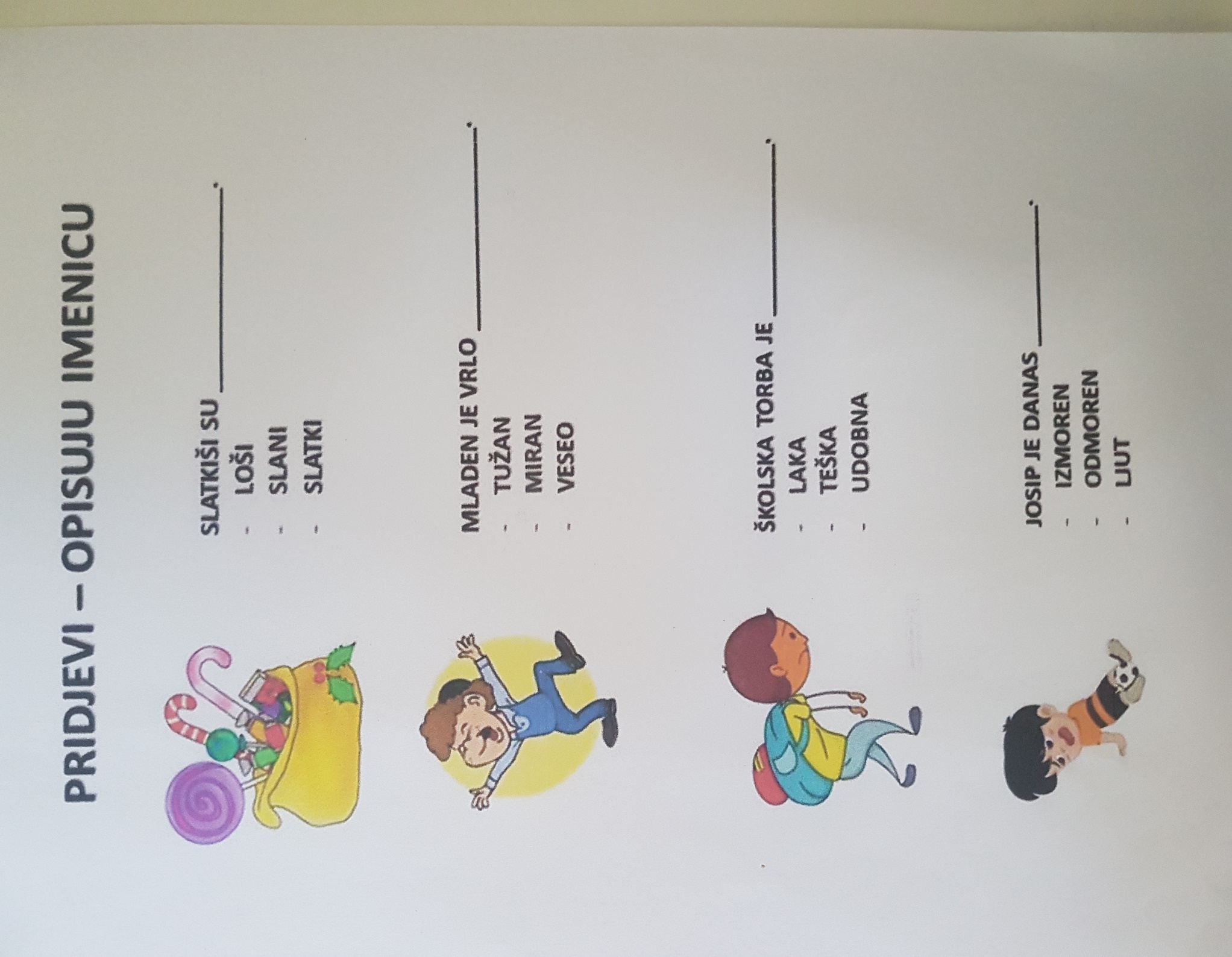 